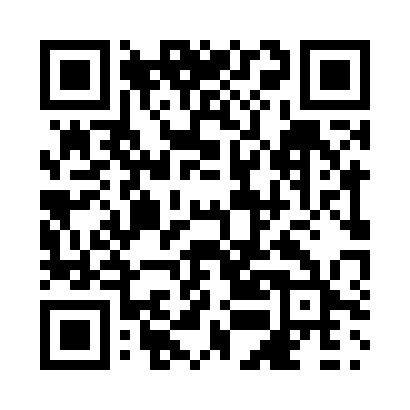 Prayer times for Inutsualuit, Quebec, CanadaMon 1 Jul 2024 - Wed 31 Jul 2024High Latitude Method: Angle Based RulePrayer Calculation Method: Islamic Society of North AmericaAsar Calculation Method: HanafiPrayer times provided by https://www.salahtimes.comDateDayFajrSunriseDhuhrAsrMaghribIsha1Mon2:243:341:157:1910:5512:052Tue2:253:361:157:1810:5412:043Wed2:263:371:157:1810:5212:044Thu2:273:391:157:1810:5112:035Fri2:283:401:157:1710:5012:036Sat2:293:421:167:1710:4912:027Sun2:303:441:167:1610:4712:018Mon2:313:461:167:1610:4612:019Tue2:323:471:167:1510:4412:0010Wed2:333:491:167:1510:4211:5911Thu2:343:511:167:1410:4011:5812Fri2:353:531:177:1310:3911:5713Sat2:363:551:177:1310:3711:5614Sun2:373:581:177:1210:3511:5515Mon2:384:001:177:1110:3311:5516Tue2:394:021:177:1010:3111:5317Wed2:404:041:177:0910:2811:5218Thu2:424:071:177:0810:2611:5119Fri2:434:091:177:0710:2411:5020Sat2:444:111:177:0610:2211:4921Sun2:454:141:177:0510:1911:4822Mon2:474:161:177:0410:1711:4723Tue2:484:191:177:0310:1511:4624Wed2:494:211:177:0210:1211:4425Thu2:504:241:177:0010:0911:4326Fri2:524:261:176:5910:0711:4227Sat2:534:291:176:5810:0411:4028Sun2:544:321:176:5710:0211:3929Mon2:554:341:176:559:5911:3830Tue2:574:371:176:549:5611:3631Wed2:584:391:176:529:5411:35